华中农业大学第五综合楼（畜牧兽医与营养健康创新实践基地）机房建设项目跟踪周报跟踪单位：湖北金信工程造价咨询有限公司跟踪人员：张超 位艳 盛昌跟踪时间：2024年4月15日~2024年4月21日跟 踪 日 志工程名称：华中农业大学第五综合楼（畜牧兽医与营养健康创新实践基地）机房建设项目工程名称：华中农业大学第五综合楼（畜牧兽医与营养健康创新实践基地）机房建设项目工程名称：华中农业大学第五综合楼（畜牧兽医与营养健康创新实践基地）机房建设项目日期：2024年4月21日星期日记录人：张超  位艳一、工程概况：施工内容：华中农业大学第五综合楼（畜牧兽医与营养健康创新实践基地）机房建设项目，包含机房范围内的计算机网络系统、综合布线系统、视频监控系统、出入口控制系统、入侵报警、动环监控系统、火灾自动报警系统等。施工单位：武汉烽火信息集成技术有限公司。合同金额：21570067.81元，其中暂列金额500000元，专业工程暂估价800000元。合同工期：90天。开工时间：2024年4月1日。施工进展：（含工艺要求检查、施工尺寸测量等）墙面开槽预埋线管；墙体砌筑，混凝土构件浇筑，墙面粉刷；机房顶棚刮腻子；原有通风管道拆除，风管支架吊杆安装。后附图片线管预埋：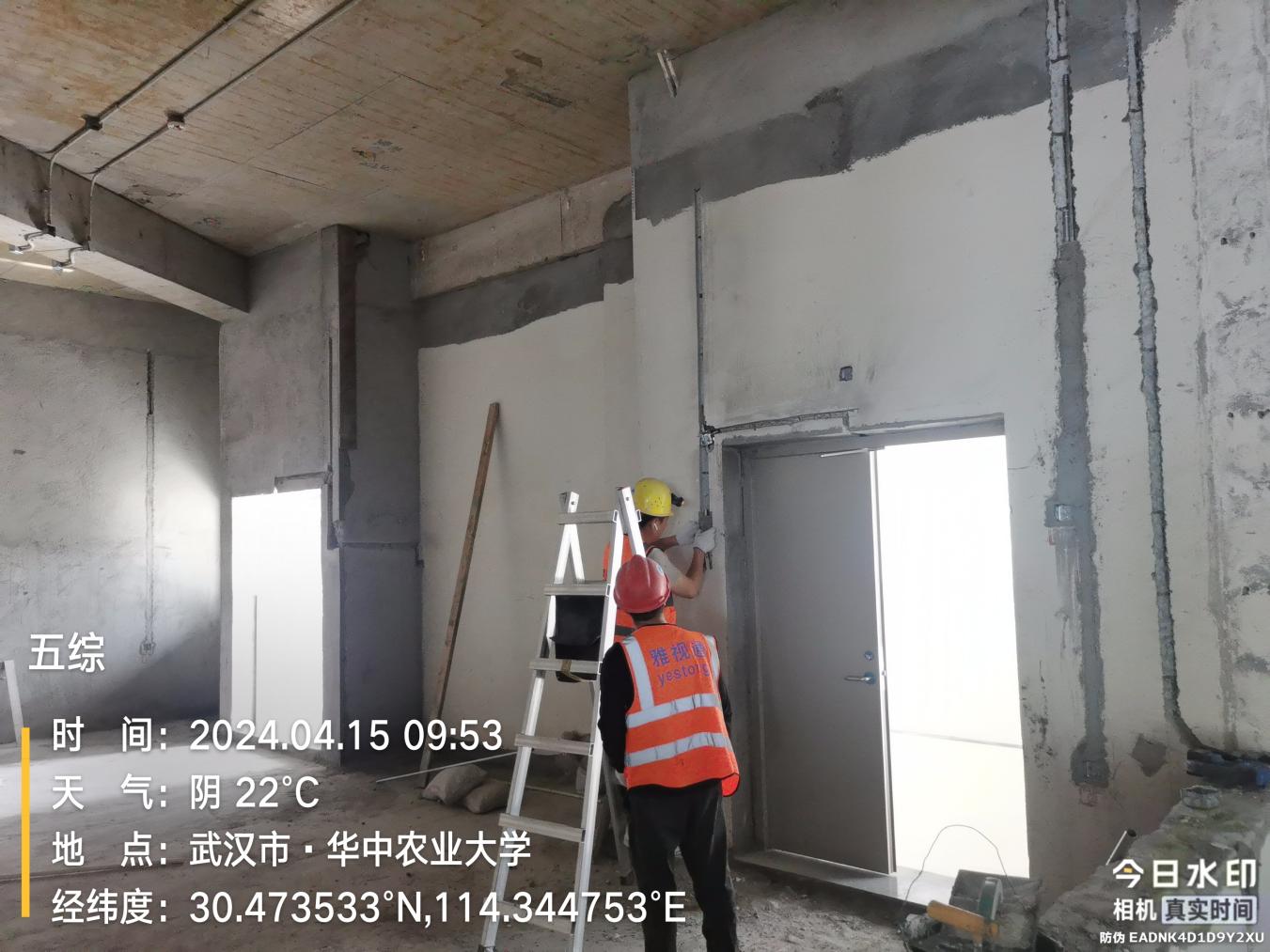 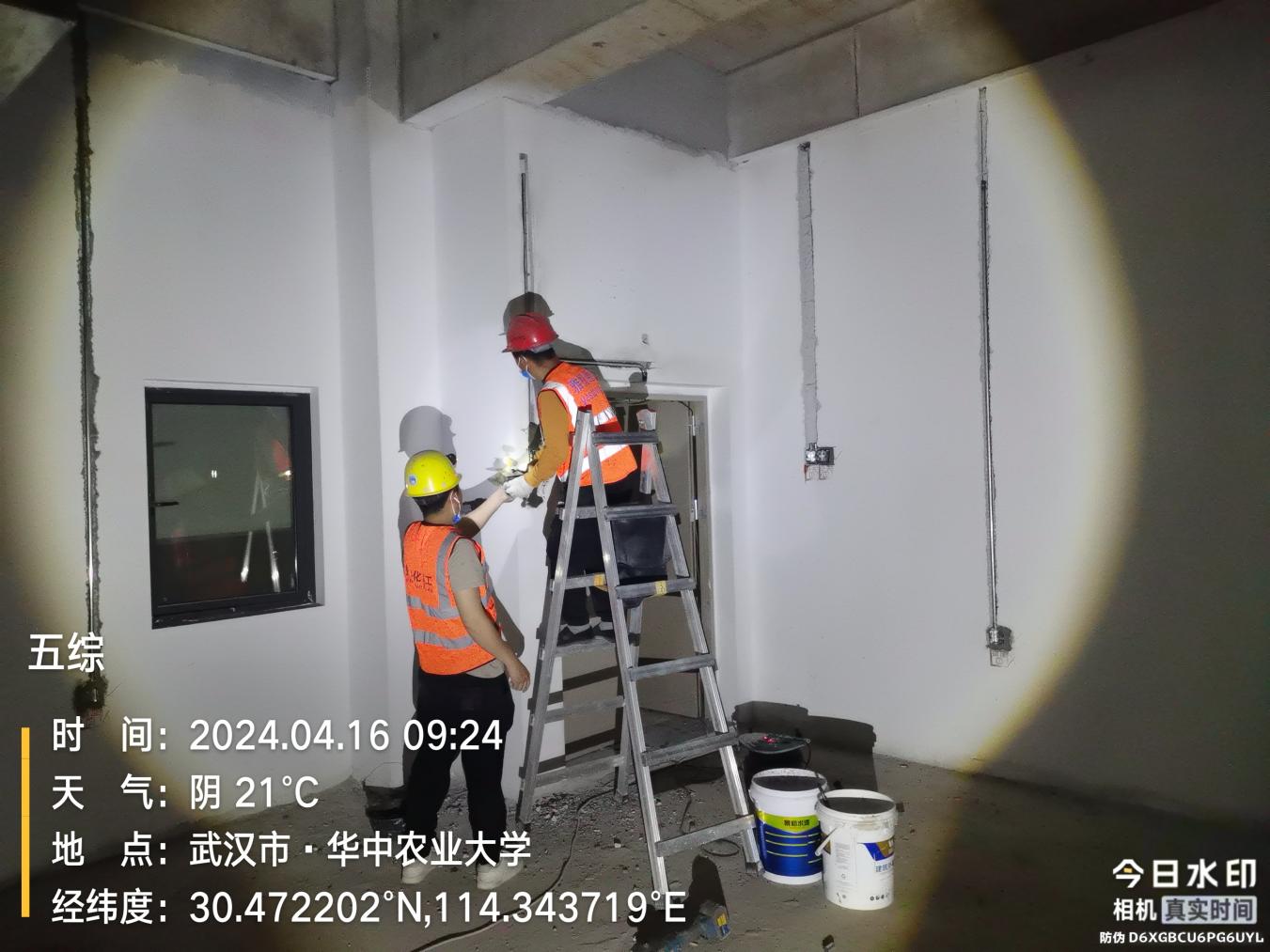 墙体砌筑：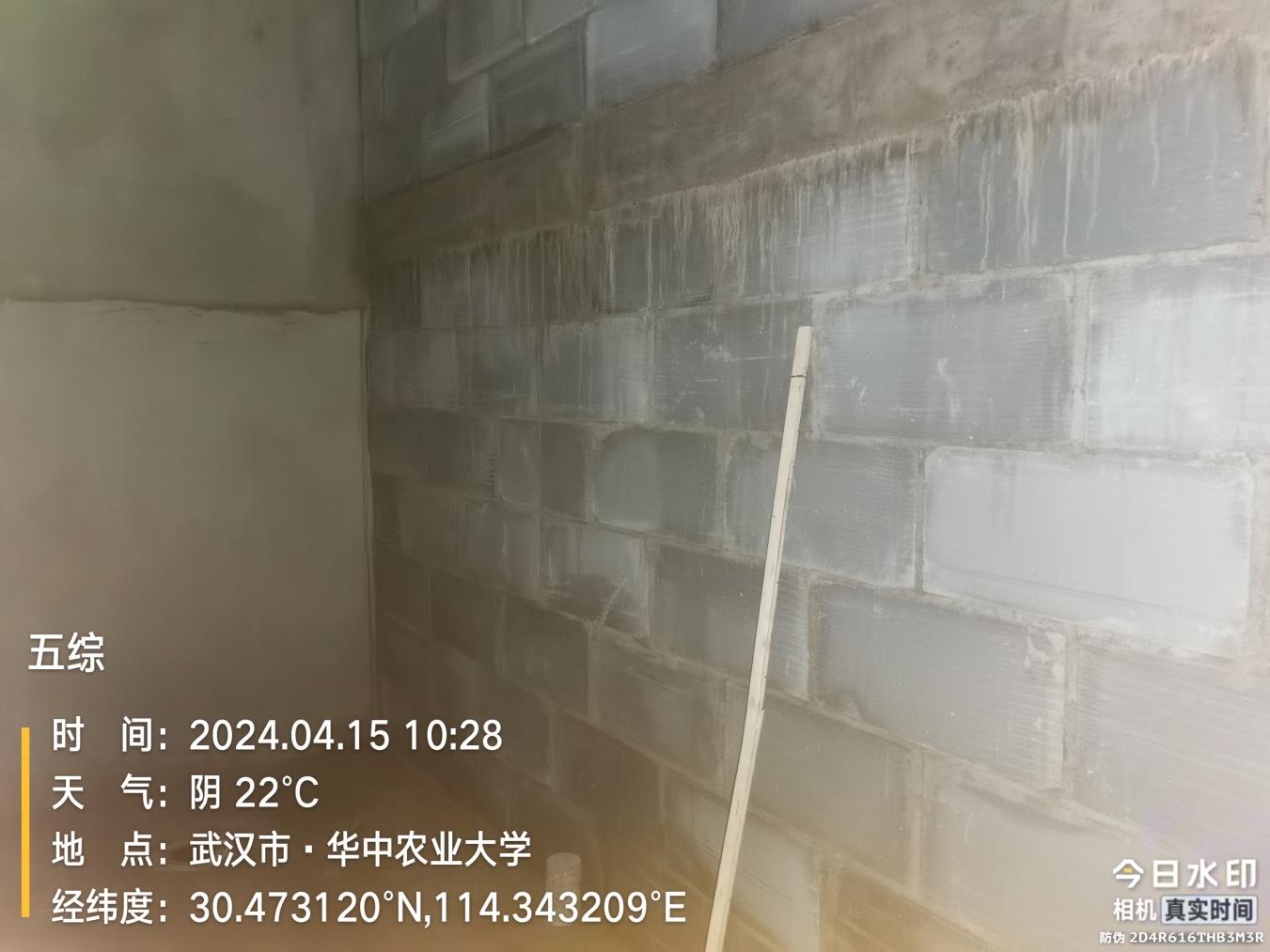 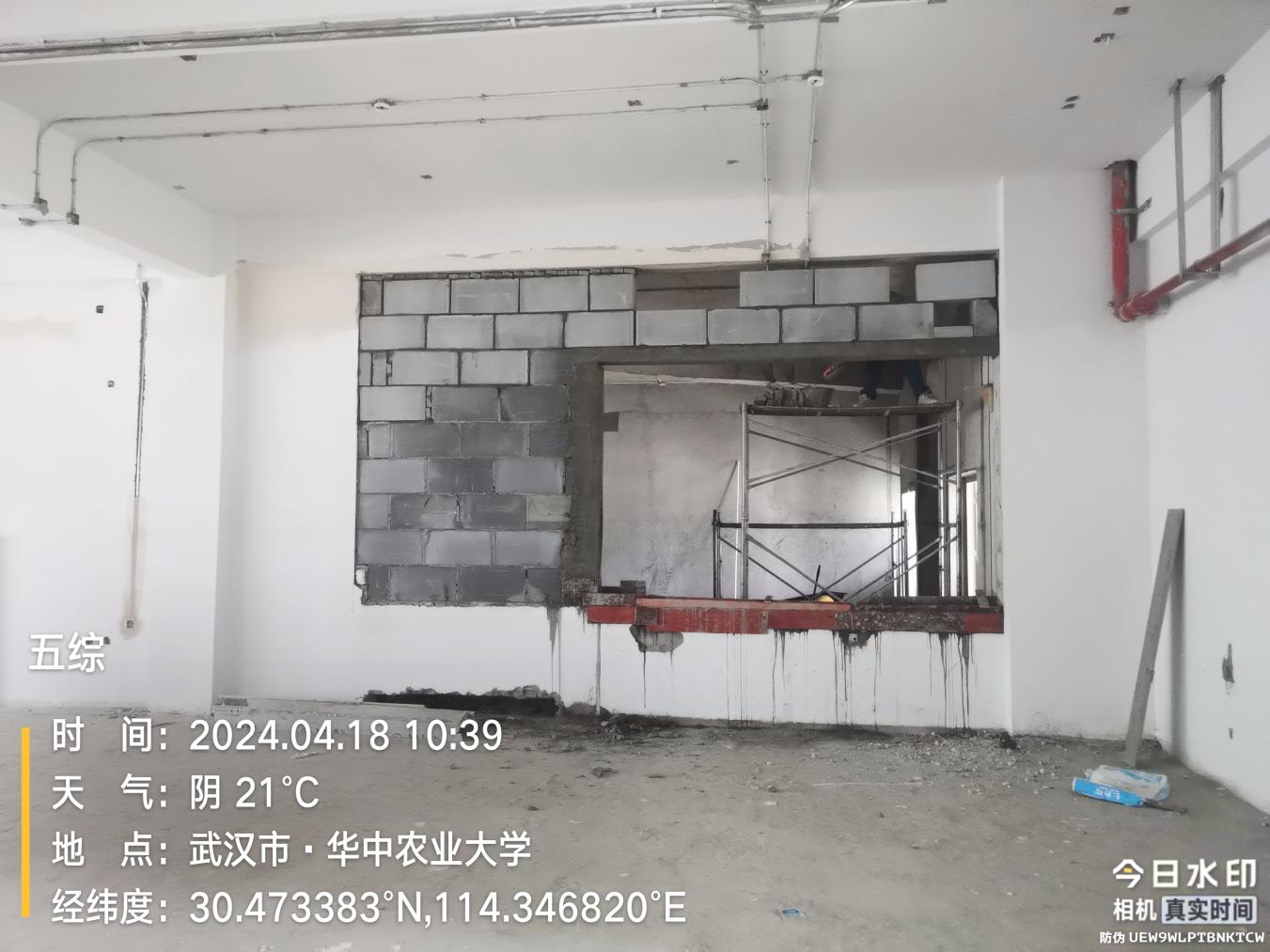 过梁：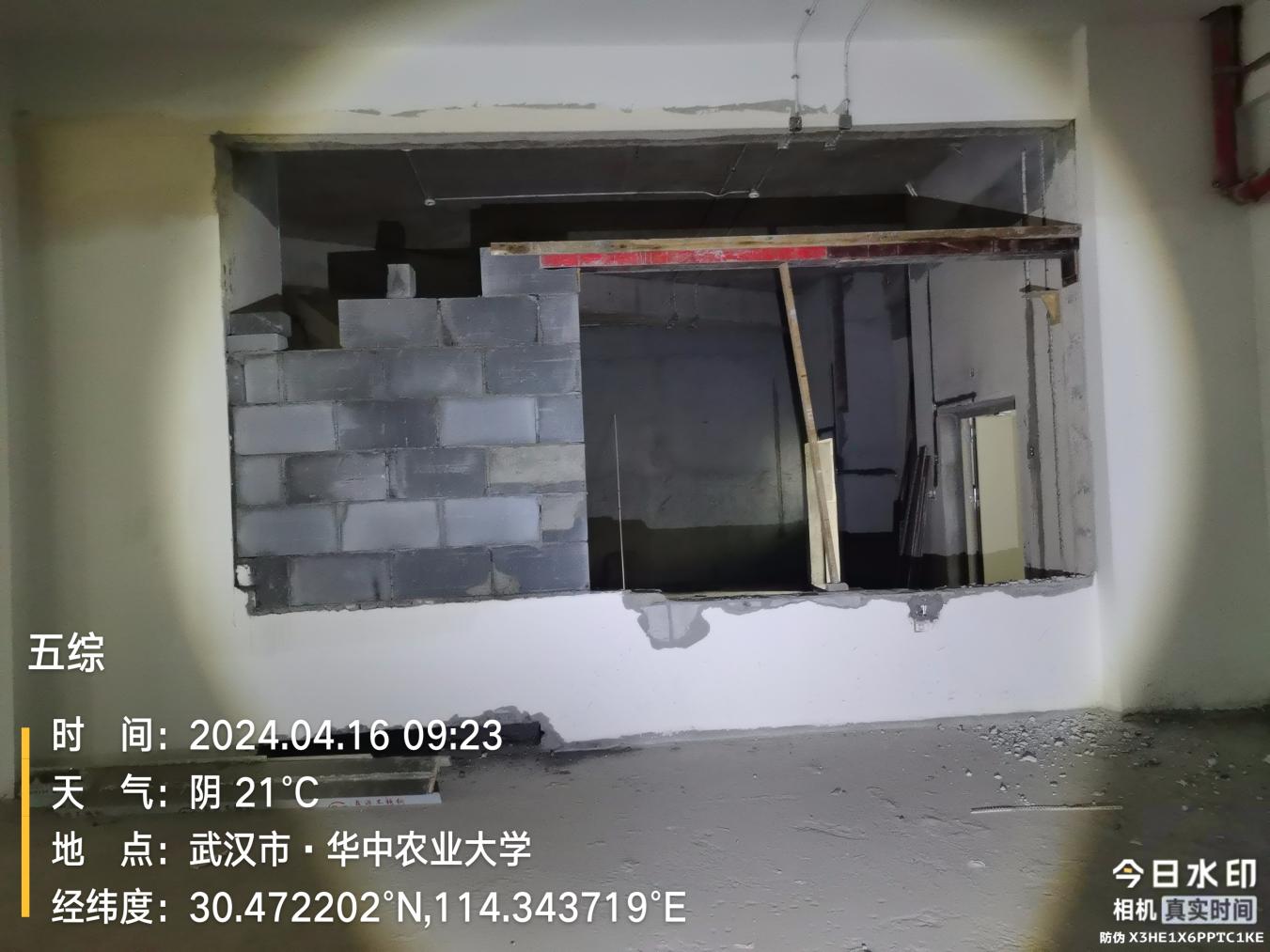 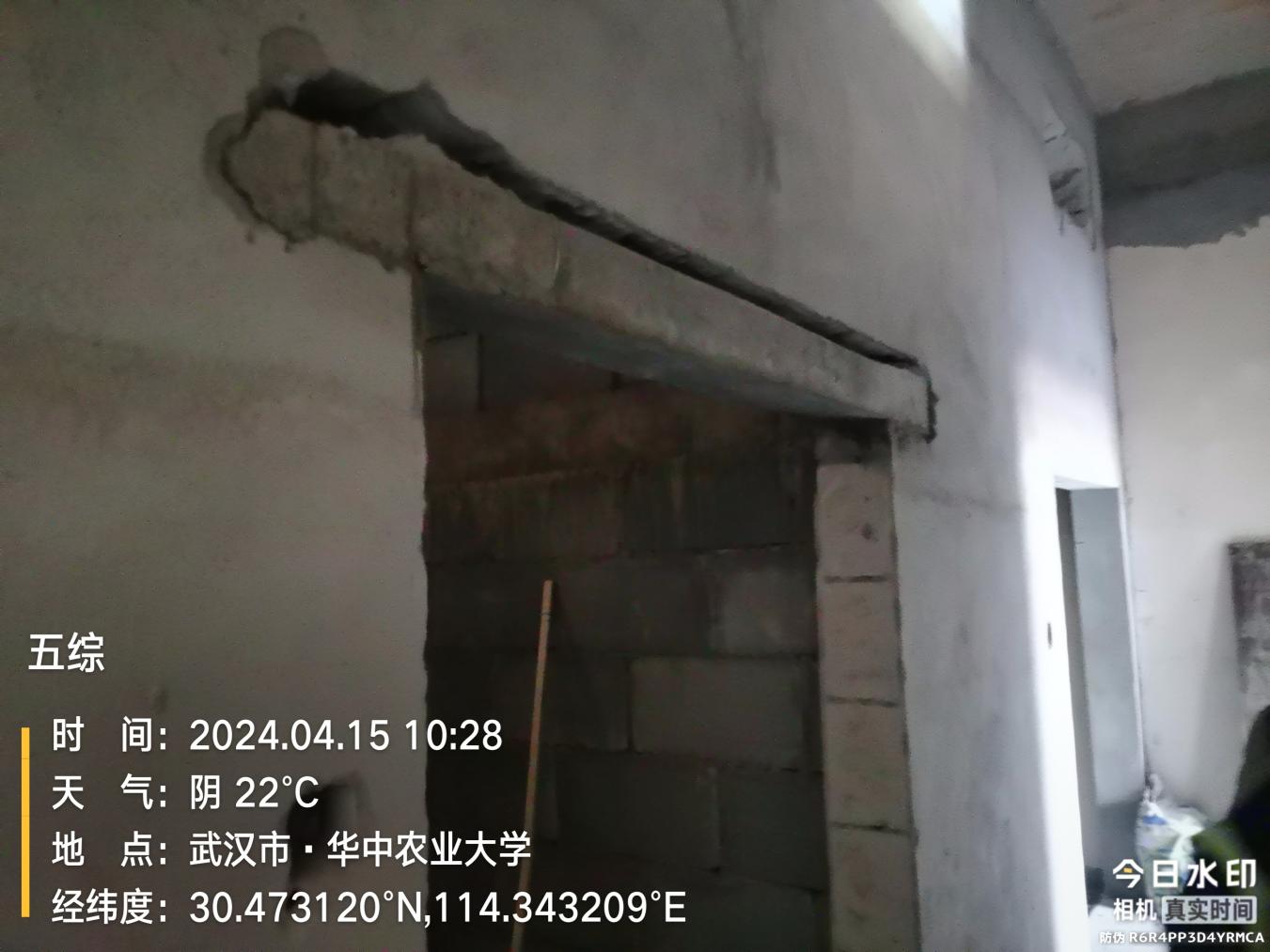 设备基础、排水沟：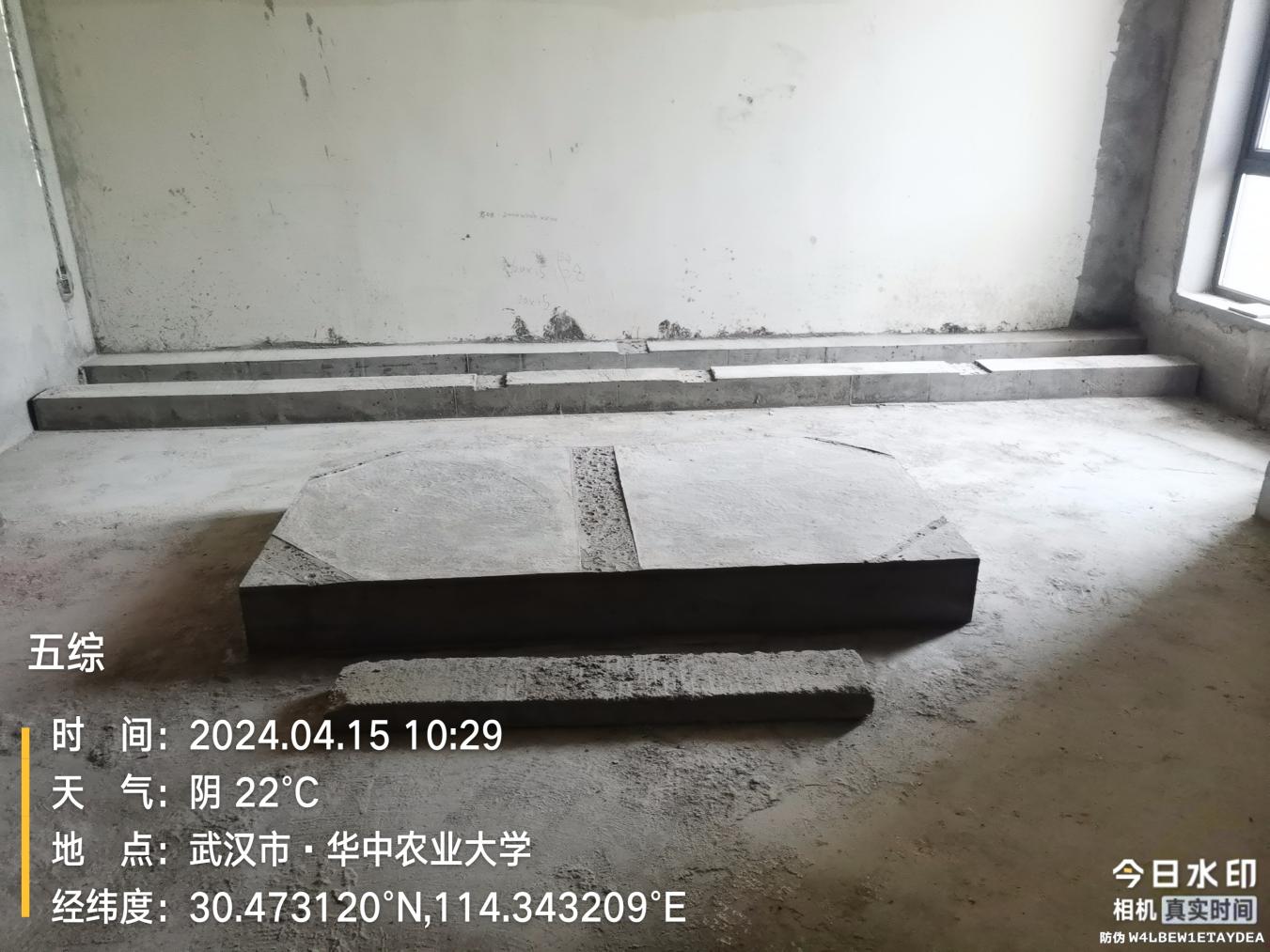 墙面粉刷：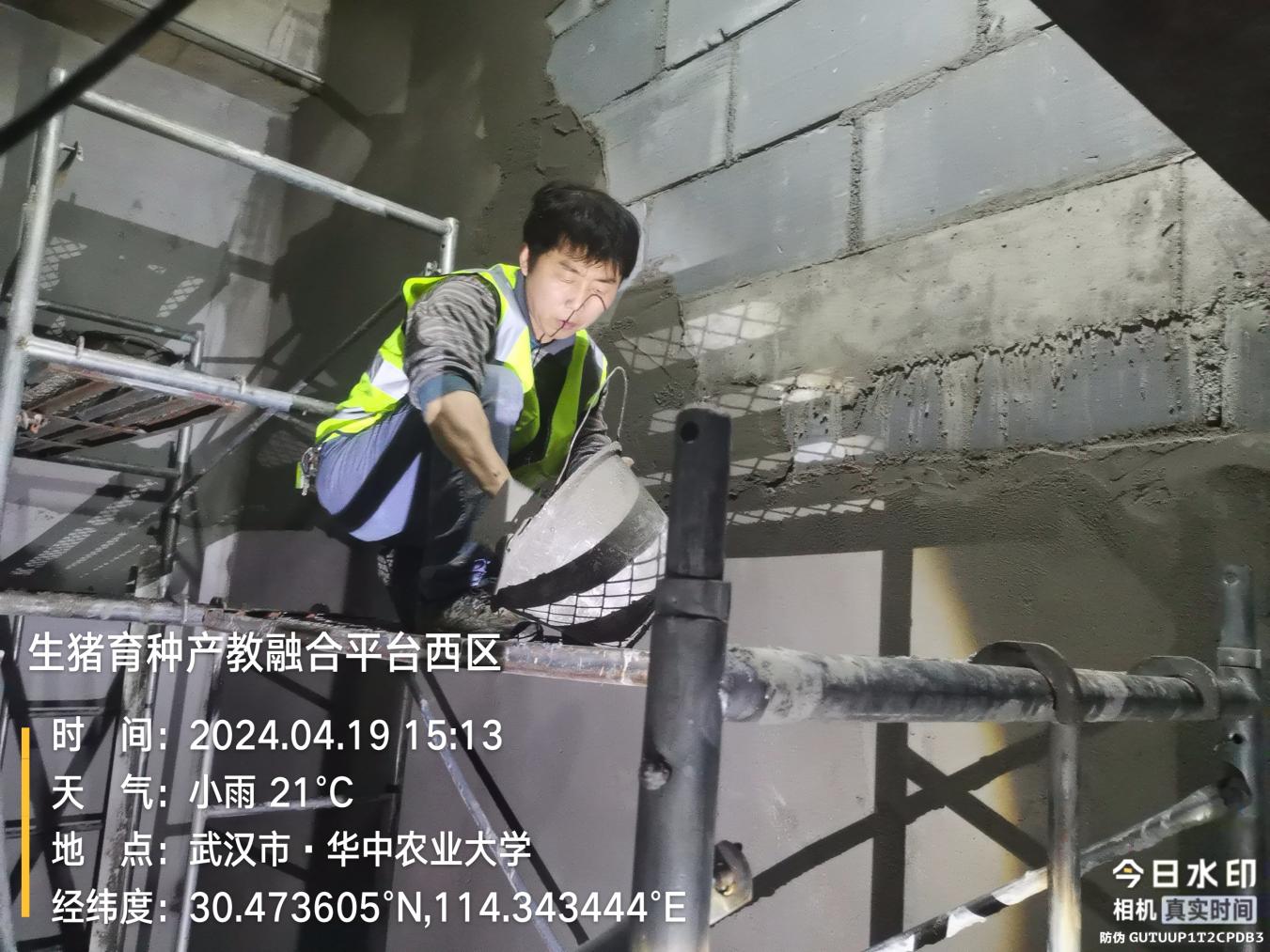 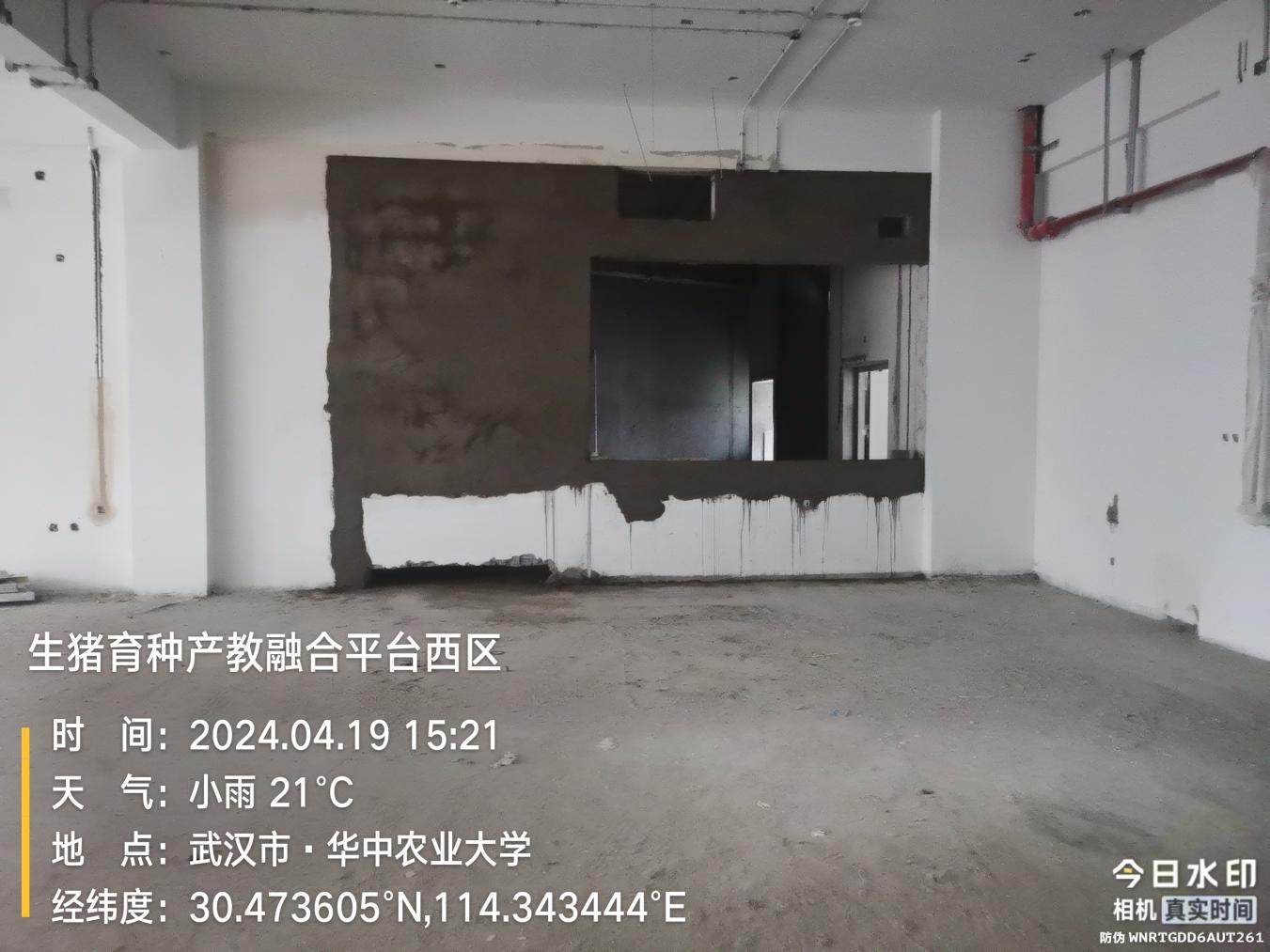 顶棚腻子：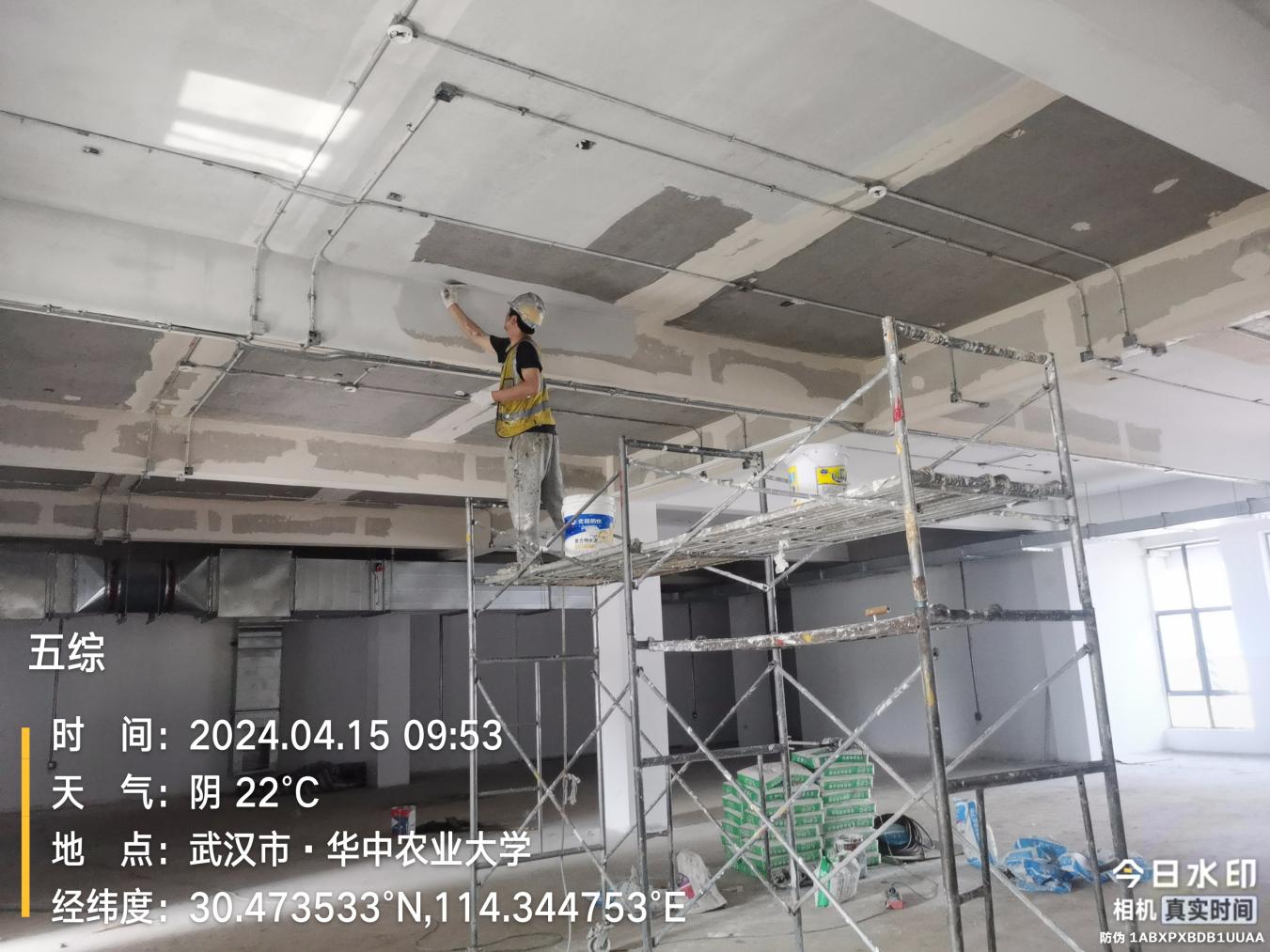 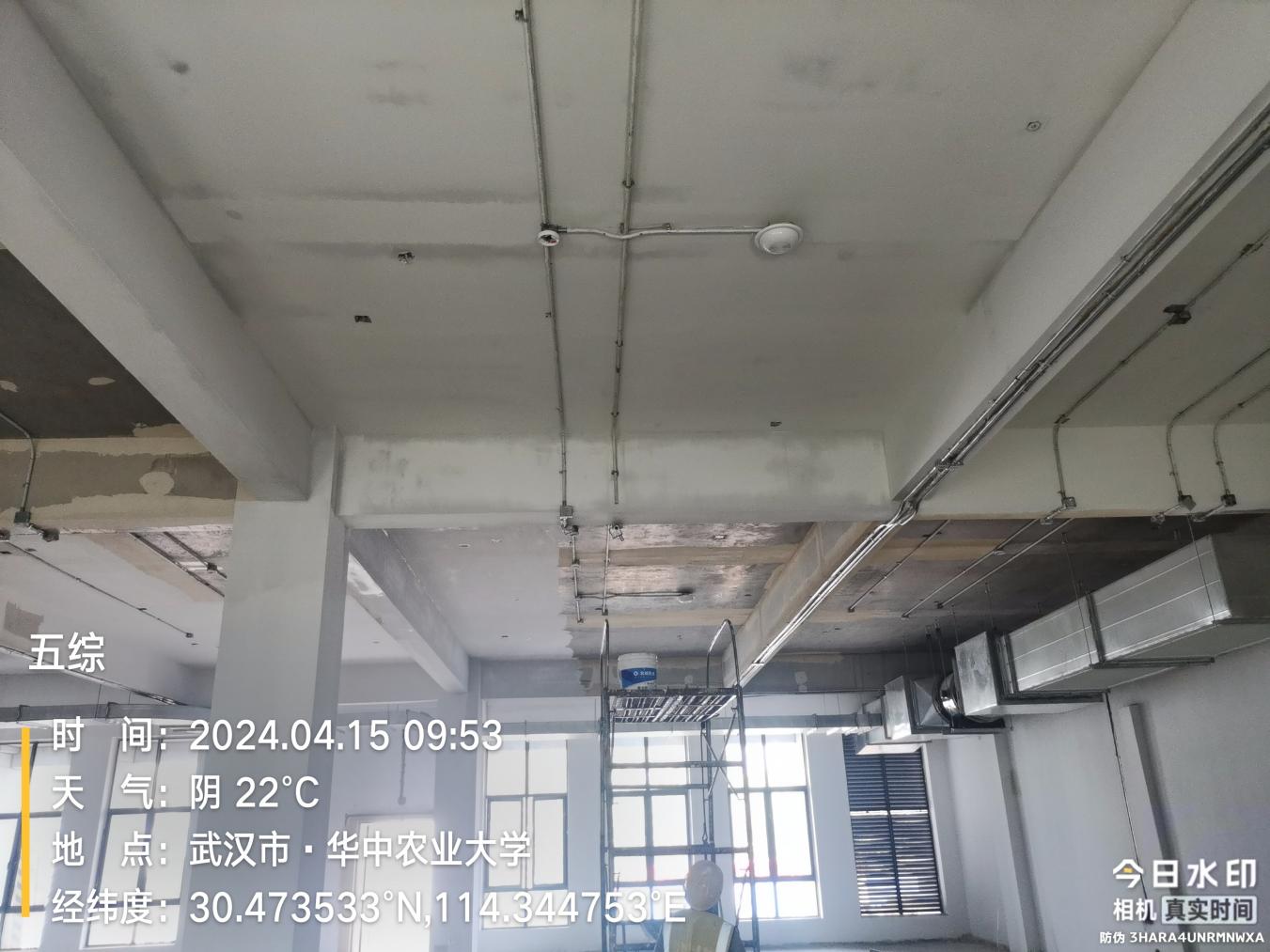 原有风管拆除：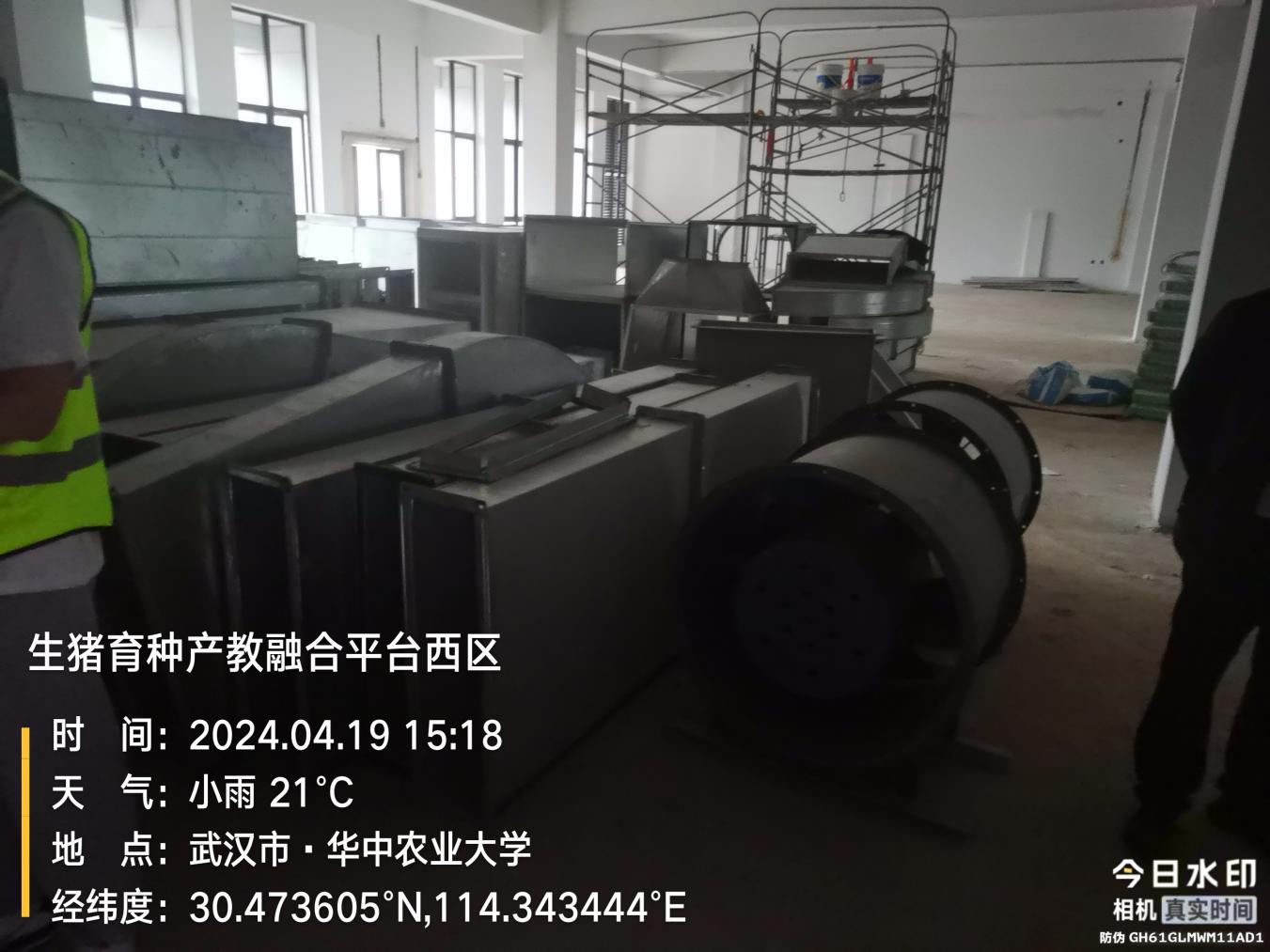 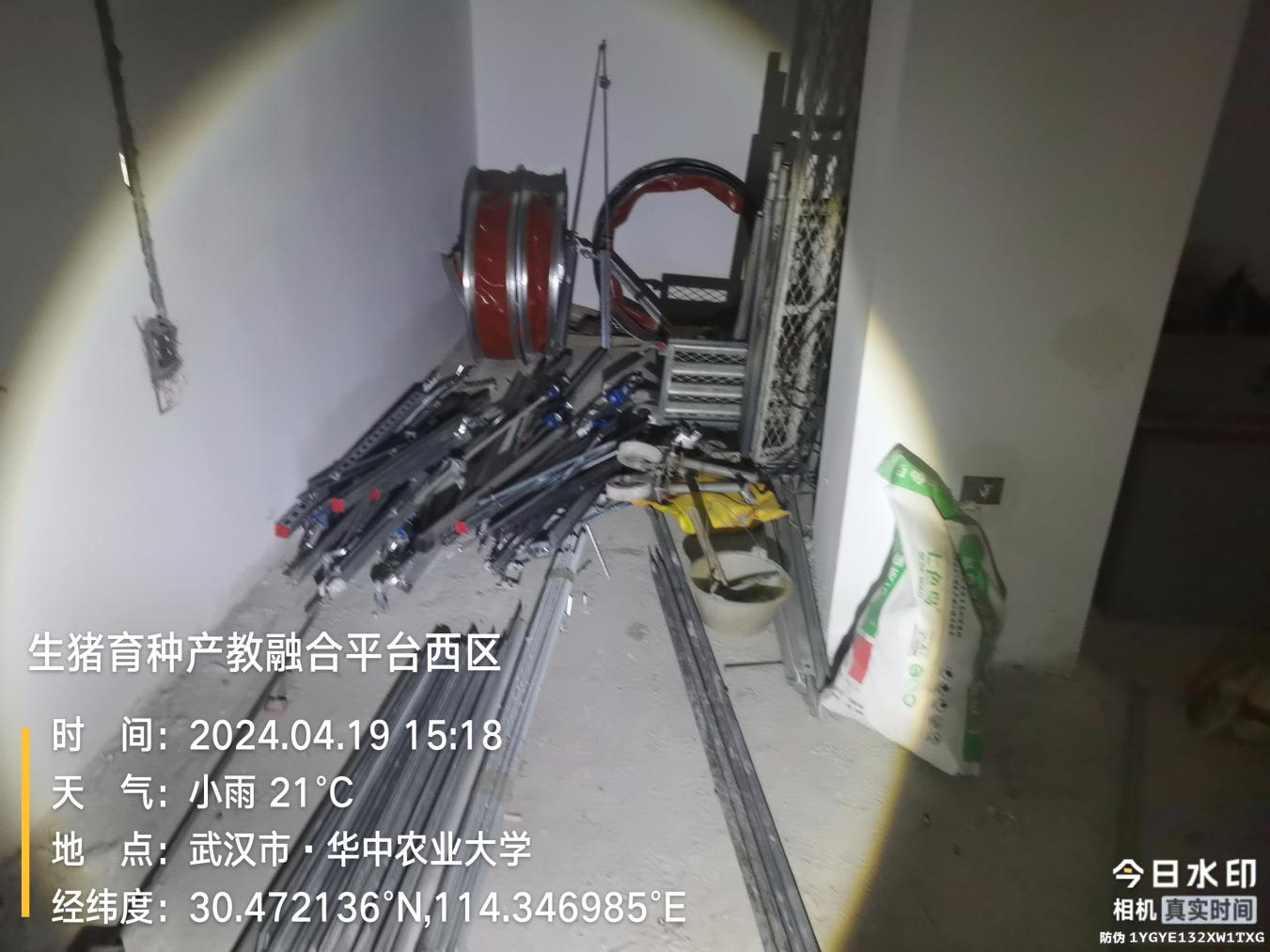 风管支架吊杆：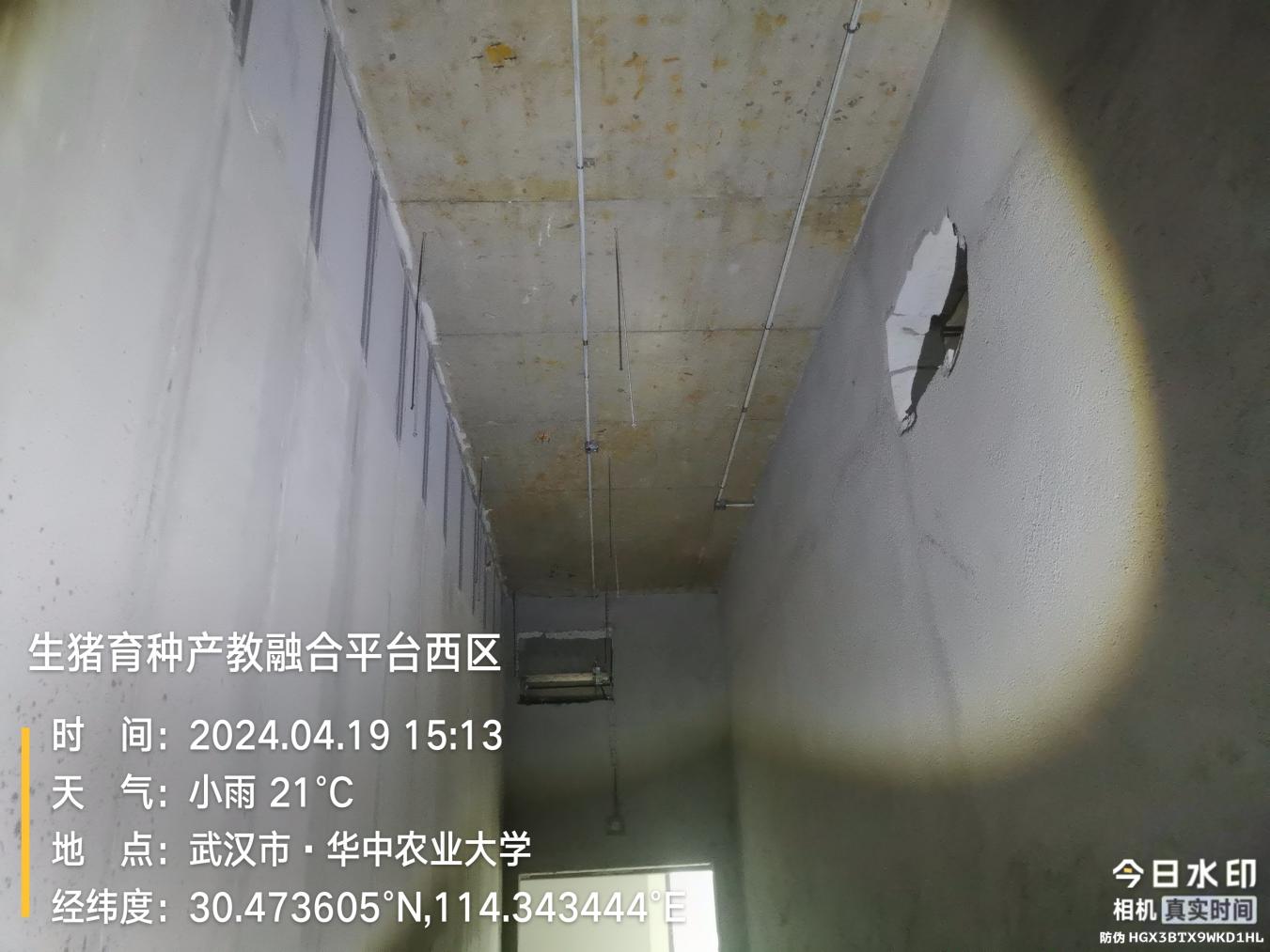 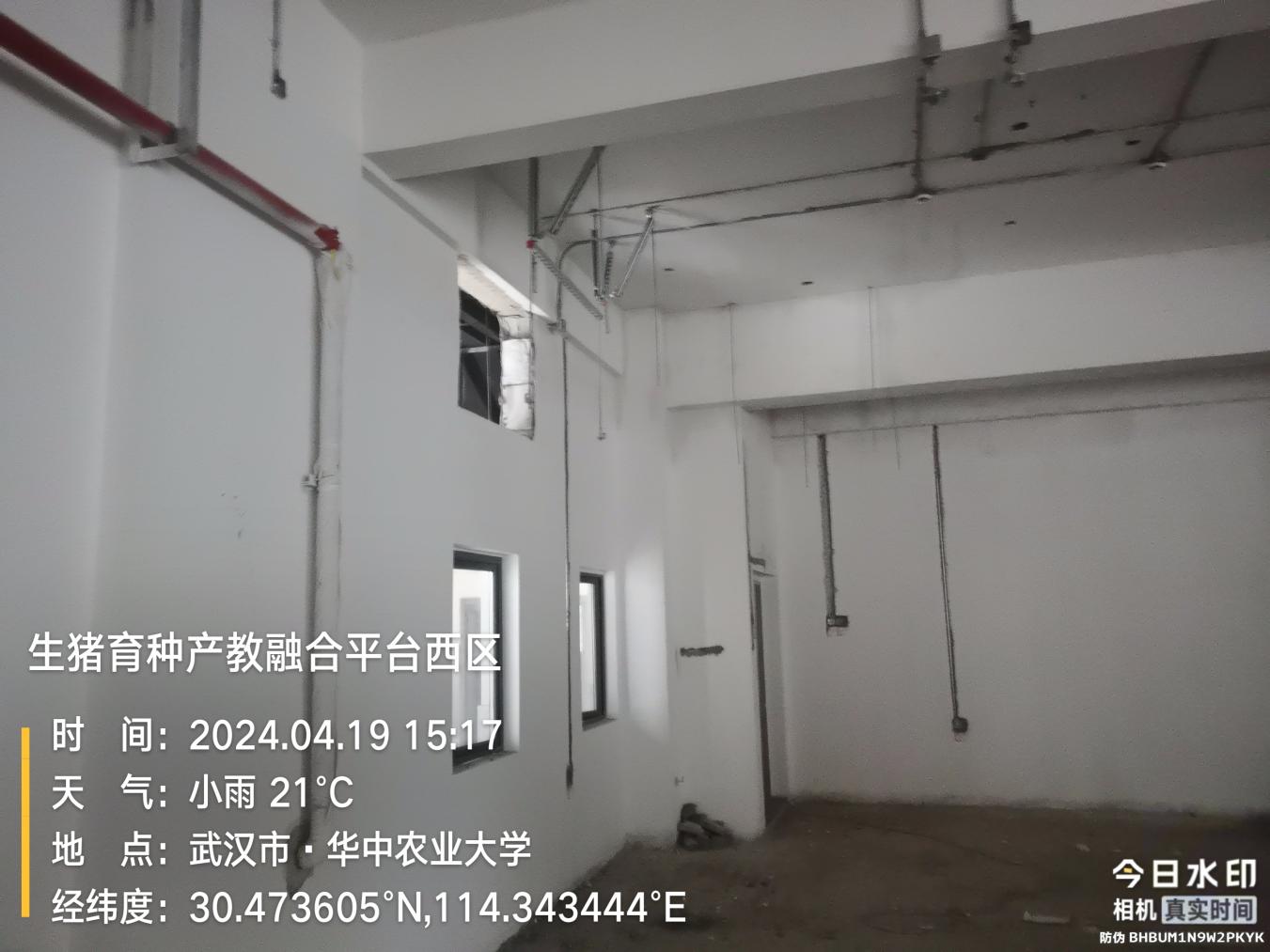 材料抽检：（含品牌抽查、尺寸测量）其他（若有）一、工程概况：施工内容：华中农业大学第五综合楼（畜牧兽医与营养健康创新实践基地）机房建设项目，包含机房范围内的计算机网络系统、综合布线系统、视频监控系统、出入口控制系统、入侵报警、动环监控系统、火灾自动报警系统等。施工单位：武汉烽火信息集成技术有限公司。合同金额：21570067.81元，其中暂列金额500000元，专业工程暂估价800000元。合同工期：90天。开工时间：2024年4月1日。施工进展：（含工艺要求检查、施工尺寸测量等）墙面开槽预埋线管；墙体砌筑，混凝土构件浇筑，墙面粉刷；机房顶棚刮腻子；原有通风管道拆除，风管支架吊杆安装。后附图片线管预埋：墙体砌筑：过梁：设备基础、排水沟：墙面粉刷：顶棚腻子：原有风管拆除：风管支架吊杆：材料抽检：（含品牌抽查、尺寸测量）其他（若有）一、工程概况：施工内容：华中农业大学第五综合楼（畜牧兽医与营养健康创新实践基地）机房建设项目，包含机房范围内的计算机网络系统、综合布线系统、视频监控系统、出入口控制系统、入侵报警、动环监控系统、火灾自动报警系统等。施工单位：武汉烽火信息集成技术有限公司。合同金额：21570067.81元，其中暂列金额500000元，专业工程暂估价800000元。合同工期：90天。开工时间：2024年4月1日。施工进展：（含工艺要求检查、施工尺寸测量等）墙面开槽预埋线管；墙体砌筑，混凝土构件浇筑，墙面粉刷；机房顶棚刮腻子；原有通风管道拆除，风管支架吊杆安装。后附图片线管预埋：墙体砌筑：过梁：设备基础、排水沟：墙面粉刷：顶棚腻子：原有风管拆除：风管支架吊杆：材料抽检：（含品牌抽查、尺寸测量）其他（若有）